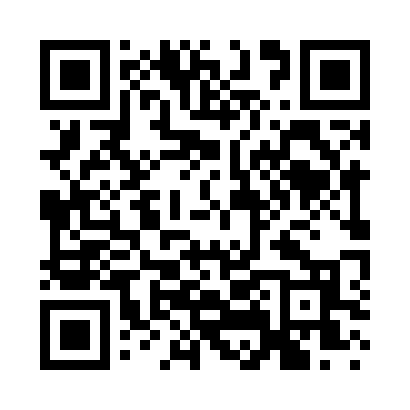 Prayer times for Towers Corners, New York, USAMon 1 Jul 2024 - Wed 31 Jul 2024High Latitude Method: Angle Based RulePrayer Calculation Method: Islamic Society of North AmericaAsar Calculation Method: ShafiPrayer times provided by https://www.salahtimes.comDateDayFajrSunriseDhuhrAsrMaghribIsha1Mon3:535:401:205:259:0010:472Tue3:535:411:205:259:0010:473Wed3:545:411:205:258:5910:464Thu3:555:421:215:268:5910:465Fri3:565:431:215:268:5910:456Sat3:575:431:215:268:5810:447Sun3:585:441:215:268:5810:448Mon3:595:451:215:268:5810:439Tue4:005:451:215:268:5710:4210Wed4:015:461:225:268:5710:4111Thu4:035:471:225:268:5610:4012Fri4:045:481:225:258:5610:3913Sat4:055:491:225:258:5510:3814Sun4:065:491:225:258:5410:3715Mon4:085:501:225:258:5410:3616Tue4:095:511:225:258:5310:3517Wed4:105:521:225:258:5210:3418Thu4:125:531:225:258:5110:3219Fri4:135:541:225:258:5110:3120Sat4:145:551:225:248:5010:3021Sun4:165:561:235:248:4910:2822Mon4:175:571:235:248:4810:2723Tue4:195:581:235:248:4710:2624Wed4:205:591:235:238:4610:2425Thu4:226:001:235:238:4510:2326Fri4:236:011:235:238:4410:2127Sat4:256:021:235:228:4310:2028Sun4:266:031:235:228:4210:1829Mon4:286:041:235:228:4110:1730Tue4:296:051:225:218:4010:1531Wed4:316:061:225:218:3810:13